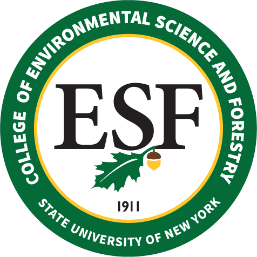 BOARD OF TRUSTEES MEETINGFriday, December 10, 2021PROPOSED RESOLUTIONRESOLVED that (a) the following individuals be recommended for Continuing Appointment:	 	Samuel Mukasa	Provost and Professor – 12 Months (Campus Title:  Executive Vice President and Provost)	Provost’s Office	November 1, 2021that (b) the following individuals be recommended for Permanent Appointment:		Kenneth Stvan	Supervising Programmer/Analyst (Campus Title: Manager of Information Systems)	Information Systems	October 15, 2021	Patricia Mayette	Senior Staff Associate 	Business Affairs	October 18, 2022Ryan Ash	Forest Property Manager IIForest Properties	October 22, 2022that (c) the following individuals be recommended for Emeritus Status:	John Hassett	Professor – 12 Months	Chemistry	October 4, 2021Joseph RufoVice President for Administration (Campus Title: Vice President for Administration & Chief Financial Officer)AdministrationJanuary 29, 2022Susan AnagnostProfessor – 10 MonthsSustainable Resources ManagementJanuary 31, 2022that (d) the following individuals be recommended for Sabbatical Leave:SABBATICAL LEAVE, TITLE E – (none to report)TITLE F LEAVE – (none to report)